COTTON AND MANMADE FIBER STAPLE - April 2017 COTTON AND MANMADE FIBER STAPLE - April 2017 COTTON AND MANMADE FIBER STAPLE - April 2017 COTTON AND MANMADE FIBER STAPLE - April 2017 COTTON AND MANMADE FIBER STAPLE - April 2017 COTTON AND MANMADE FIBER STAPLE - April 2017 COTTON AND MANMADE FIBER STAPLE - April 2017 COTTON AND MANMADE FIBER STAPLE - April 2017 COTTON AND MANMADE FIBER STAPLE - April 2017 OMB No. 0535-0254  Approval Expires: 7/31/2017Project Code: 681   QID:         SMetaKey: 3540 Version M313POMB No. 0535-0254  Approval Expires: 7/31/2017Project Code: 681   QID:         SMetaKey: 3540 Version M313P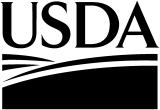 United StatesDepartment ofAgriculture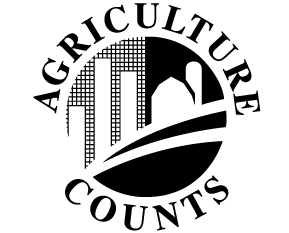 NATIONALAGRICULTURALSTATISTICSSERVICEUSDA/NASSNational Operations Division9700 Page Avenue, Suite 400St. Louis, MO 63132-1547Phone: 1-888-424-7828	    FAX:  1-855-415-3687Email:  nass@nass.usda.govUSDA/NASSNational Operations Division9700 Page Avenue, Suite 400St. Louis, MO 63132-1547Phone: 1-888-424-7828	    FAX:  1-855-415-3687Email:  nass@nass.usda.govUSDA/NASSNational Operations Division9700 Page Avenue, Suite 400St. Louis, MO 63132-1547Phone: 1-888-424-7828	    FAX:  1-855-415-3687Email:  nass@nass.usda.govUSDA/NASSNational Operations Division9700 Page Avenue, Suite 400St. Louis, MO 63132-1547Phone: 1-888-424-7828	    FAX:  1-855-415-3687Email:  nass@nass.usda.govUSDA/NASSNational Operations Division9700 Page Avenue, Suite 400St. Louis, MO 63132-1547Phone: 1-888-424-7828	    FAX:  1-855-415-3687Email:  nass@nass.usda.govUSDA/NASSNational Operations Division9700 Page Avenue, Suite 400St. Louis, MO 63132-1547Phone: 1-888-424-7828	    FAX:  1-855-415-3687Email:  nass@nass.usda.govPlease make corrections to name, address and ZIP Code, if necessaryPlease make corrections to name, address and ZIP Code, if necessaryPlease make corrections to name, address and ZIP Code, if necessaryPlease make corrections to name, address and ZIP Code, if necessaryPlease make corrections to name, address and ZIP Code, if necessaryPlease make corrections to name, address and ZIP Code, if necessaryPlease make corrections to name, address and ZIP Code, if necessaryPlease make corrections to name, address and ZIP Code, if necessaryPlease make corrections to name, address and ZIP Code, if necessaryThe information you provide will be used for statistical purposes only.  Your responses will be kept confidential and any person who willfully discloses ANY identifiable information about you or your operation is subject to a jail term, a fine, or both.  This survey is conducted in accordance with the Confidential Information Protection provisions of Title V, Subtitle A, Public Law 107–347 and other applicable Federal laws.  For more information on how we protect your information please visit:  https://www.nass.usda.gov/confidentiality.  NOTICE: Response to this inquiry is required by law (Title 7, U.S. Code).The information you provide will be used for statistical purposes only.  Your responses will be kept confidential and any person who willfully discloses ANY identifiable information about you or your operation is subject to a jail term, a fine, or both.  This survey is conducted in accordance with the Confidential Information Protection provisions of Title V, Subtitle A, Public Law 107–347 and other applicable Federal laws.  For more information on how we protect your information please visit:  https://www.nass.usda.gov/confidentiality.  NOTICE: Response to this inquiry is required by law (Title 7, U.S. Code).The information you provide will be used for statistical purposes only.  Your responses will be kept confidential and any person who willfully discloses ANY identifiable information about you or your operation is subject to a jail term, a fine, or both.  This survey is conducted in accordance with the Confidential Information Protection provisions of Title V, Subtitle A, Public Law 107–347 and other applicable Federal laws.  For more information on how we protect your information please visit:  https://www.nass.usda.gov/confidentiality.  NOTICE: Response to this inquiry is required by law (Title 7, U.S. Code).The information you provide will be used for statistical purposes only.  Your responses will be kept confidential and any person who willfully discloses ANY identifiable information about you or your operation is subject to a jail term, a fine, or both.  This survey is conducted in accordance with the Confidential Information Protection provisions of Title V, Subtitle A, Public Law 107–347 and other applicable Federal laws.  For more information on how we protect your information please visit:  https://www.nass.usda.gov/confidentiality.  NOTICE: Response to this inquiry is required by law (Title 7, U.S. Code).The information you provide will be used for statistical purposes only.  Your responses will be kept confidential and any person who willfully discloses ANY identifiable information about you or your operation is subject to a jail term, a fine, or both.  This survey is conducted in accordance with the Confidential Information Protection provisions of Title V, Subtitle A, Public Law 107–347 and other applicable Federal laws.  For more information on how we protect your information please visit:  https://www.nass.usda.gov/confidentiality.  NOTICE: Response to this inquiry is required by law (Title 7, U.S. Code).The information you provide will be used for statistical purposes only.  Your responses will be kept confidential and any person who willfully discloses ANY identifiable information about you or your operation is subject to a jail term, a fine, or both.  This survey is conducted in accordance with the Confidential Information Protection provisions of Title V, Subtitle A, Public Law 107–347 and other applicable Federal laws.  For more information on how we protect your information please visit:  https://www.nass.usda.gov/confidentiality.  NOTICE: Response to this inquiry is required by law (Title 7, U.S. Code).The information you provide will be used for statistical purposes only.  Your responses will be kept confidential and any person who willfully discloses ANY identifiable information about you or your operation is subject to a jail term, a fine, or both.  This survey is conducted in accordance with the Confidential Information Protection provisions of Title V, Subtitle A, Public Law 107–347 and other applicable Federal laws.  For more information on how we protect your information please visit:  https://www.nass.usda.gov/confidentiality.  NOTICE: Response to this inquiry is required by law (Title 7, U.S. Code).The information you provide will be used for statistical purposes only.  Your responses will be kept confidential and any person who willfully discloses ANY identifiable information about you or your operation is subject to a jail term, a fine, or both.  This survey is conducted in accordance with the Confidential Information Protection provisions of Title V, Subtitle A, Public Law 107–347 and other applicable Federal laws.  For more information on how we protect your information please visit:  https://www.nass.usda.gov/confidentiality.  NOTICE: Response to this inquiry is required by law (Title 7, U.S. Code).The information you provide will be used for statistical purposes only.  Your responses will be kept confidential and any person who willfully discloses ANY identifiable information about you or your operation is subject to a jail term, a fine, or both.  This survey is conducted in accordance with the Confidential Information Protection provisions of Title V, Subtitle A, Public Law 107–347 and other applicable Federal laws.  For more information on how we protect your information please visit:  https://www.nass.usda.gov/confidentiality.  NOTICE: Response to this inquiry is required by law (Title 7, U.S. Code).According to the Paperwork Reduction Act of 1995, an agency may not conduct or sponsor, and a person is not required to respond to, a collection of information unless it displays a valid OMB control number. The valid OMB number is 0535-0254 The time required to complete this information collection is estimated to average 20 minutes per response, including the time for reviewing instructions, searching existing data sources, gathering and maintaining the data needed, and completing and reviewing the collection of information. According to the Paperwork Reduction Act of 1995, an agency may not conduct or sponsor, and a person is not required to respond to, a collection of information unless it displays a valid OMB control number. The valid OMB number is 0535-0254 The time required to complete this information collection is estimated to average 20 minutes per response, including the time for reviewing instructions, searching existing data sources, gathering and maintaining the data needed, and completing and reviewing the collection of information. According to the Paperwork Reduction Act of 1995, an agency may not conduct or sponsor, and a person is not required to respond to, a collection of information unless it displays a valid OMB control number. The valid OMB number is 0535-0254 The time required to complete this information collection is estimated to average 20 minutes per response, including the time for reviewing instructions, searching existing data sources, gathering and maintaining the data needed, and completing and reviewing the collection of information. According to the Paperwork Reduction Act of 1995, an agency may not conduct or sponsor, and a person is not required to respond to, a collection of information unless it displays a valid OMB control number. The valid OMB number is 0535-0254 The time required to complete this information collection is estimated to average 20 minutes per response, including the time for reviewing instructions, searching existing data sources, gathering and maintaining the data needed, and completing and reviewing the collection of information. According to the Paperwork Reduction Act of 1995, an agency may not conduct or sponsor, and a person is not required to respond to, a collection of information unless it displays a valid OMB control number. The valid OMB number is 0535-0254 The time required to complete this information collection is estimated to average 20 minutes per response, including the time for reviewing instructions, searching existing data sources, gathering and maintaining the data needed, and completing and reviewing the collection of information. According to the Paperwork Reduction Act of 1995, an agency may not conduct or sponsor, and a person is not required to respond to, a collection of information unless it displays a valid OMB control number. The valid OMB number is 0535-0254 The time required to complete this information collection is estimated to average 20 minutes per response, including the time for reviewing instructions, searching existing data sources, gathering and maintaining the data needed, and completing and reviewing the collection of information. According to the Paperwork Reduction Act of 1995, an agency may not conduct or sponsor, and a person is not required to respond to, a collection of information unless it displays a valid OMB control number. The valid OMB number is 0535-0254 The time required to complete this information collection is estimated to average 20 minutes per response, including the time for reviewing instructions, searching existing data sources, gathering and maintaining the data needed, and completing and reviewing the collection of information. According to the Paperwork Reduction Act of 1995, an agency may not conduct or sponsor, and a person is not required to respond to, a collection of information unless it displays a valid OMB control number. The valid OMB number is 0535-0254 The time required to complete this information collection is estimated to average 20 minutes per response, including the time for reviewing instructions, searching existing data sources, gathering and maintaining the data needed, and completing and reviewing the collection of information. According to the Paperwork Reduction Act of 1995, an agency may not conduct or sponsor, and a person is not required to respond to, a collection of information unless it displays a valid OMB control number. The valid OMB number is 0535-0254 The time required to complete this information collection is estimated to average 20 minutes per response, including the time for reviewing instructions, searching existing data sources, gathering and maintaining the data needed, and completing and reviewing the collection of information. For each item listed below, please enter figures for the current reference period or date.  Please refer to the included Instructions and Definitions document before completing this report form.NOTE: The 1,000 pound unit of measure weights should be reported on a net trading weight basis (the actual weight of the cotton, less bale packaging, ties, etc.).CottonUnit ofMeasureApril20171.	Total Extra Long Staple cotton (America Pima, Sea Island and other)        and raw cotton other than Upland (Include domestic and foreign)1.	Total Extra Long Staple cotton (America Pima, Sea Island and other)        and raw cotton other than Upland (Include domestic and foreign)1.	Total Extra Long Staple cotton (America Pima, Sea Island and other)        and raw cotton other than Upland (Include domestic and foreign)a.	ConsumptionNumber of Running Bales2804b.	Consumption1,000 pounds2805c.	Stocks – on hand April 29, 2017 Number of Running Bales2806d.	Stocks – on hand April 29, 2017 1,000 pounds2807Manmade Fiber StapleUnit of Measure April 2017 2.	Rayon and acetate staple2.	Rayon and acetate staple2.	Rayon and acetate staplea.	Consumption1,000 pounds2810b.	Stocks – on hand  April 29, 2017 1,000 pounds28113.	Polyester staple3.	Polyester staple3.	Polyester staplea.	Consumption1,000 pounds2812b.	Stocks – on hand April 29, 2017 1,000 pounds28134.	Manmade fiber staple other than rayon, acetate or polyester staple4.	Manmade fiber staple other than rayon, acetate or polyester staple4.	Manmade fiber staple other than rayon, acetate or polyester staplea.	Consumption1,000 pounds2814b.	Stocks – on hand April 29, 2017 1,000 pounds2815Type of SpindleUnit ofMeasureApril 2017 5.	Total cotton-system spindles in place5.	Total cotton-system spindles in place5.	Total cotton-system spindles in placea.	Ring spindlesNumber2820b.	AirJet spindlesNumber2821c.	Open-end spindles including rotor and frictionNumber2822d.	IdleNumber28236.	Active spindles consuming 100% cotton6.	Active spindles consuming 100% cotton6.	Active spindles consuming 100% cottona.	Ring spindlesNumber2830b.	AirJet spindlesNumber2831c.	Open-end spindles including rotor and frictionNumber28327.	Active spindles consuming 100% manmade fiber7.	Active spindles consuming 100% manmade fiber7.	Active spindles consuming 100% manmade fibera.	Ring spindlesNumber2833b.	AirJet spindlesNumber2834c.	Open-end spindles including rotor and frictionNumber28358.	Active spindles consuming mixtures, blends, and fibers       other than 100% cotton or 100% manmade fiber8.	Active spindles consuming mixtures, blends, and fibers       other than 100% cotton or 100% manmade fiber8.	Active spindles consuming mixtures, blends, and fibers       other than 100% cotton or 100% manmade fibera.	Ring spindlesNumber2836b.	AirJet spindlesNumber2837c.	Open-end spindles including rotor and frictionNumber2838Total Spindle Hours Operated Unit of MeasureApril 2017 9.	Active spindles consuming 100% cotton:9.	Active spindles consuming 100% cotton:9.	Active spindles consuming 100% cotton:a.	Ring spindles1,000 Hours2840b.	AirJet spindles1,000 Hours2841c.	Open-end spindles including rotor and friction1,000 Hours284210.	Active spindles consuming 100% manmade fiber:10.	Active spindles consuming 100% manmade fiber:10.	Active spindles consuming 100% manmade fiber:a.	Ring spindles1,000 Hours2843b.	AirJet spindles1,000 Hours2844c.	Open-end spindles including rotor and friction1,000 Hours284511.	Active spindles consuming mixtures, blends, and fibers        other than 100% cotton or 100% manmade fiber:11.	Active spindles consuming mixtures, blends, and fibers        other than 100% cotton or 100% manmade fiber:11.	Active spindles consuming mixtures, blends, and fibers        other than 100% cotton or 100% manmade fiber:a.	Ring spindles1,000 Hours2846b.	AirJet spindles1,000 Hours2847c.	Open-end spindles including rotor and friction1,000 Hours284899119910        MM       DD       YYRespondent Name:Phone: (_____) _______-_________Date:    _ _     _ _     _ _This completes the survey. Thank you for your help. OFFICE USE ONLYOFFICE USE ONLYOFFICE USE ONLYOFFICE USE ONLYOFFICE USE ONLYOFFICE USE ONLYOFFICE USE ONLYOFFICE USE ONLYOFFICE USE ONLYOFFICE USE ONLYOFFICE USE ONLYOFFICE USE ONLYOFFICE USE ONLYResponseResponseRespondentRespondentModeModeEnum.Eval.ChangeOffice Use for POIDOffice Use for POIDOffice Use for POIDOffice Use for POID1-Comp2-R3-Inac4-Office Hold5-R-Est6-Inac-Est7-Off Hold-Est99011-Op/Mgr2-Sp3-Acct/Bkpr4-Partner9-Oth9902  1-Mail  2-Tel  3-Face-to-Face  4-CATI  5-Web  6-E-mail  7-Fax  8-CAPI19-Other9903999899009985
99899989998999891-Comp2-R3-Inac4-Office Hold5-R-Est6-Inac-Est7-Off Hold-Est99011-Op/Mgr2-Sp3-Acct/Bkpr4-Partner9-Oth9902  1-Mail  2-Tel  3-Face-to-Face  4-CATI  5-Web  6-E-mail  7-Fax  8-CAPI19-Other99039998R. Unit9985
1-Comp2-R3-Inac4-Office Hold5-R-Est6-Inac-Est7-Off Hold-Est99011-Op/Mgr2-Sp3-Acct/Bkpr4-Partner9-Oth9902  1-Mail  2-Tel  3-Face-to-Face  4-CATI  5-Web  6-E-mail  7-Fax  8-CAPI19-Other9903999899219985
Optional UseOptional UseOptional UseOptional Use1-Comp2-R3-Inac4-Office Hold5-R-Est6-Inac-Est7-Off Hold-Est99011-Op/Mgr2-Sp3-Acct/Bkpr4-Partner9-Oth9902  1-Mail  2-Tel  3-Face-to-Face  4-CATI  5-Web  6-E-mail  7-Fax  8-CAPI19-Other9903999899219985
9907990899069916S/E NameS/E NameS/E NameS/E NameS/E NameS/E Name